REPUBLIKA HRVATSKA                                                                                        OSJEČKO-BARANJSKA ŽUPANIJAOSNOVNA ŠKOLA PETRIJEVCIŠIFRA DJELATNOSTI: 8520Datum: 19.10.2020.OBRAZLOŽENJE PRIJEDLOGA FINANCIJSKOG PLANA  I RAZVOJNOG PROGRAMAO.Š. PETRIJEVCI ZA RAZDOBLJE 2021.-2023.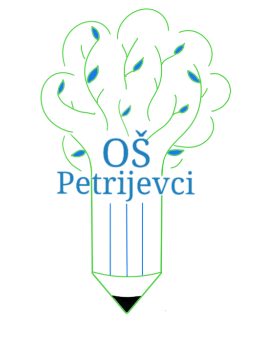 U Petrijevcima, 19.10.2020. Ravnateljica:Susana Dundović, prof.NAZIV KORISNIKAO.Š. Petrijevci je javna ustanova sa sjedištem u Petrijevcima, Republike 110a.SAŽETAK DJELOKUGA RADA ŠKOLEDjelatnost škole obuhvaća osnovnoškolsko obrazovanje i odgoj učenika 1.- 8. razreda.Nastava je organizirana u dvije smjene - (jutarnja smjena – predmetna nastava i poslijepodnevna smjena – razredna nastava) u petodnevnom radnom tjednu sa slobodnim subotama  za ukupno 179 učenika raspoređenih u 12 razrednih odjela, 162 učenika u matičnoj školi u Petrijevcima i 2 kombinirana razredna odjela, 17 učenika u područnoj školi u Satnici.Dodatna nastava i neke izvannastavne aktivnosti za koje je to moguće, idu online.Održavanje sjednica stručnih, razrednih, nastavničkih vijeća i tijela upravljanja održavaju se u kanim popodnevnim ili večernjim satima. Nastava se izvodi prema nastavnim planovima i programima koje je donijelo Ministarstvo znanosti, obrazovanja i sporta, prema Godišnjem planu i programu te školskom kurikulumu za školsku godinu 2020/2021.  uz stručnu zastupljenost učitelja i stručnih suradnika (pedagog, knjižničar (na pola radnog vremena), osim učitelja iz geografije, koji je nestručan. SAŽETAK DJELOKUGA RADA ŠKOLEDjelatnost škole obuhvaća osnovnoškolsko obrazovanje i odgoj učenika 1.- 8. razreda.Nastava je organizirana u dvije smjene - (jutarnja smjena – predmetna nastava i poslijepodnevna smjena – razredna nastava) u petodnevnom radnom tjednu sa slobodnim subotama  za ukupno 179 učenika raspoređenih u 12 razrednih odjela, 162 učenika u matičnoj školi u Petrijevcima i 2 kombinirana razredna odjela, 17 učenika u područnoj školi u Satnici.Dodatna nastava i neke izvannastavne aktivnosti za koje je to moguće, idu online.Održavanje sjednica stručnih, razrednih, nastavničkih vijeća i tijela upravljanja održavaju se u kanim popodnevnim ili večernjim satima. Nastava se izvodi prema nastavnim planovima i programima koje je donijelo Ministarstvo znanosti, obrazovanja i sporta, prema Godišnjem planu i programu te školskom kurikulumu za školsku godinu 2020/2021.  uz stručnu zastupljenost učitelja i stručnih suradnika (pedagog, knjižničar (na pola radnog vremena), osim učitelja iz geografije, koji je nestručan. OBRAZLOŽENJE PROGRAMA (aktivnosti i projekata)Prioritet škole je kvalitetno obrazovanje i odgoj učenika što ostvarujemo stalnim usavršavanjem nastavnika (seminari, stručni skupovi, aktivi) i podizanjem nastavnog standarda na višu razinupoticanjem učenika na izražavanje kreativnosti, talenata i sposobnosti kroz uključivanje uslobodne aktivnosti, natjecanja te druge školske projekte, priredbe i manifestacije organiziranjem zajedničkih aktivnosti i učenika i  tijekom izvannastavnih aktivnosti i druženja kroz kolektivno upoznavanje kulturne i duhovne baštine poticanjem razvoja pozitivnih vrijednosti i natjecateljskog duha.Kako je razvoj trajna kategorija, a svakim danom se susrećemo s novim, modernijim pristupom odgoju i obrazovanju, redefiniramo ciljeve i započinjemo novi ciklus dizanja pedagoškog standarda koji prati financijski plan uz slijedeća obrazloženja:     Financijskim planom sredstva su planirana za provođenje programa:                                          Redovni program odgoja i obrazovanja financira se po modelu propisanom od strane Osnivača i MZO-a, na osnovi Nastavnog plana i programa i Zakona o financiranju proračunskih korisnika.Ovaj program provodit će se kroz sljedeće aktivnosti i projekte:a) Osnovnoškolsko obrazovanje – redovna djelatnostb) izvannastavne aktivnostic) Projekt – Informatizacija školed) e-Twinninge) Praćenje i apliciranje na ER projektef) Redovito stručno usavršavanje učitelja                                                     Plan razvojnih programa (bez kapitalnih ulaganja - dogradnje i izgradnje objekata) s projekcijom 2022-2023. Ovaj program provodit će se kroz sljedeće aktivnosti i projekte:a) ulaganja u informatičko-komunikacijsku tehnologiju (servisiranje i održavanje, eventualna zamjena postojeće opreme, nabava alata za online nastavu)b) nabava opreme za sportske aktivnostic) opremanje školske kuhinjed) održavanje i uređenje škole, školskog okoliša i nastavno-sportske dvoraneRealizacija razvojnog plana se realno ostvaruje i trajna je zadaća i u 2020.g. sa projekcijom za realizaciju u 2021. i 2022. godini.ZAKONSKE I DRUGE PRAVNE OSNOVEDjelatnost osnovnog školstva ostvaruje se u skladu s: odredbama Zakona o odgoju i obrazovanju u osnovnoj i srednjoj školi ( N.N. br. 87/08, 86/09, 92/10, 105/10, 90/11, 5/12, 16/12, 86/12, 126 /12, 94/13, 152/14, 07/17, 68/18, 98/19, 64/20odredbama Zakona o ustanovama (N.N. 76,93, 29/97, 47/99, 35/08, 127/19)Financijski plan napravljen je u skladu s:uputama za izradu proračuna osječko-baranjske županija za razdoblje 2021. – 2023. godinaGodišnjim planom i programom rada za školsku godinu 2020./2021.Školskim kurikulumom OŠ PETRIJEVCI za školsku godinu 2020./2021.USKLAĐENOST CILJEVA, STRATEGIJA I PROGRAMA S DOKUMENTIMA DUGOROČNOG RAZVOJAŠkola donosi godišnje operativne planove prema planu, programu i strategiji koju je donijeloMZO i Županija kao osnivač. Navedeni planovi donose se za nastavnu, a ne proračunsku  godinu što dovodi do mogućnosti  odstupanja u izvršenju financijskih planova Programi i aktivnosti navedeni u financijskom planu usklađeni su s programima i aktivnostima jedinice lokalne samouprave.CILJEVI  PROVEDBE PROGRAMA U TROGODIŠNJEM RAZDOBLJU I POKAZATELJI USPJEŠNOSTIOvim programom i dalje se želi postići kvalitetno pružanje usluge odgoja i obrazovanja djece osnovne škole. Želimo podići kvalitetu izvođenja nastave na višu razinu i to redovitim usavršavanjem naših djelatnika (putem aktiva na županijskoj i državnoj razini i putem osobnog usavršavanja) i poticanjem djelatnika na napredovanje u zvanje.  Želimo podići materijalne uvjete rada  (nabavka potrebne didaktičke opreme i online alata) navišu razinu prema mogućnostima. Učenike će se poticati na još veću uključenost u izvannastavne aktivnosti i izvanškolske aktivnosti te uključenost u školska natjecanja i sportska natjecanja. Želimo učenike uključiti u  e-Twinning projekte. Učenike će se poticati na izražavanje kreativnosti, talenta i sposobnosti kroz uključivanje u natjecanja, suradnju s lokalnom zajednicom, život škole.Želimo da se škola uključi i u EU projekte.Pokazatelji uspješnosti:Poticat će se kvalitetna komunikacija na relaciji učitelj-učenik-roditelj, učenik-učenik, učenik – učitelj (detaljne bilješke o napredovanju učenika, izravna komunikacija s roditeljima, radionice na satima razrednog odjela,...).Poticat će se razvoj pozitivnih vrijednosti i natjecateljskog duha (natjecanja u organizaciji AZOO-a, školski kviz i sportski dan, humanitarni projekti).Slobodne aktivnosti bit će organizirane prema interesima učenika. Učitelji će tijekom školske godine sudjelovati na virtualnim stručnim usavršavanjima (Loomen) seminarima, stručnim skupovima te održavati prezentacije na zadanu temu, prema programu stručnih vijeća. Pokazatelji uspješnosti utvrđivat ćemo mjerenjem, pomoću upitnika i analizom ocjena.Isti  će omogućiti školi i timu za kvalitetu praćenje i izvještavanje o napretku i ostvarenju  zadanih programa.ISHODIŠTE I POKAZATELJI NA KOJIMA SE ZASNIVAJU IZRAČUNI I OCJENEPOTREBNIH SREDSTAVA ZA PROVOĐENJE PROGRAMAPlanirano je da će se:iz državnog proračuna u 2021. ostvariti 3.875.718,00kn prihoda, u 2022 i 2023,=3.875.718,00 iz županijskog  proračuna u 2021. ostvariti 596.669,00 kn prihoda, u 2022. i u 2023.=596.669,00 iz vlastitih prihoda u 2021. ostvariti  prihoda,2.000,00 u 2022.i 2023.=2.000kn,od donacija u 2021. ostvariti 1.300,00 kn prihoda, u 2022i  u 2023. =1.300,00 kn,iz prihoda od pomoći lokalne samouprave – općine Petrijevci u 2021. ostvariti 92.282,00 kn, u 20222. i u 2023.=92.282,00knVlastitim prihodima predviđeno je financiranje alata za online nastavu ovisno o potrebama.Donacijama  predviđeno je financiranje strogo namjenskih troškova u dogovoru s općinom Petrijevci (npr.: za školsku kuhinju i ekskurzije učenika slabijeg materijalnog stanja).Iz prihoda od pomoći lokalne samouprave općine Petrijevci predviđeno je financiranje opremanja školske kuhinje, materijala i usluga za tekuće održavanje objekata i opreme, nabavke nefinancijske imovine te ostalih rashoda po prioritetima.IZVJEŠTAJ O POSTIGNUTIM CILJEVIMA I REZULTATIMA PROGRAMA TEMELJENIM NA POKAZATELJIMA USPJEŠNOSTI IZ NADLEŽNOSTI PRORAČUNSKOG KORISNIKA U PRETHODNOJ GODINIUspjeh učenika:Školsku godinu 2019./20. uspješno su završili svi učenici (njih 187). S odličnim uspjehom prošlo je 103 učenika, s vrlo dobrim uspjehom njih 52, s dobrim 31, a jedan učenik prošao je s dovoljnim uspjehom. Prosjek 5.00 imalo je 50 učenika.Pedagoške mjere:Opomena razrednika – 1 učenikPohvala Razrednog vijeća za odličan uspjeh i uzorno vladanje – 53 učenikaPohvala Učiteljskog vijeća za prosjek 5.00 i uzorno vladanje – 50 učenikaNatjecanja:Županijsko natjecanje iz geografije – osvojeno 7. mjestoŽupanijsko natjecanje iz tehničke kulture – osvojeno 2. i 3. mjestoŽupanijsko natjecanje rukomet djevojčice – osvojeno 4. mjestoMeđumjesno natjecanje iz Prve pomoći – osvojeno 3. mjestoStručna usavršavanja:Zaposlenici su se stručno usavršavali na Učiteljskom vijeću, stručnim aktivima, državnim stručnim skupovima, webinarima i platformi Loomen.Jedna djelatnica bila je na CUC-u.Opremanje i održavanje škole i nastavno-sportske dvorane:dvije učionice u MŠ opremljene su interaktivnim ekranimaopremljen je kabinet tehničke kulture tokarskim strojem, alatima i spremnicima za alatuređena je učionica likovne kulturezamijenjeni su dotrajali panoi u MŠ i PŠsanirana je metalna ograda u PŠkupljena je nova mikrovalna pećnica i stroj za pranje rubljasanirani su zidovi u hodniku dvorane i ličeniličeno je stubište dvorane i uređena je galerijamontiran je stropni nosač za LCD projektor u PŠzavršena je energetska obnova MŠ I PŠ (projekt sufinanciran sredstvima iz EU)Kulturna i javna djelatnost škole:doček učenika prvog razredaBožićna priredba u MŠ i PŠVirtualna izložba učeničkih radova povodom Dan ŠkoleZavršna svečanost osmih razredaSudjelovanje na Božićnom koncertu KUD-a Nikola Šubić ZrinskiOBRAZLOŽENJEPrihodi i primici kao i izdaci u 2021.g  te 2022-2023. g. planirani su u skladu sa uputama za izradu financijskog plana za 2021-2023. od 14.10.2020. g.